Colegio San Manuel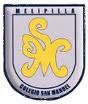 		Asignatura: Lenguaje		Profesor: Teresita Fabio M 		Curso:  4° año básico GUIA  N°1 DE APOYO AL HOGAR Lenguaje  FECHA: Marzo 2020Plan de trabajo Cuarto Básico.OBJETIVOS DE APRENDIZAJE:Leer comprensivamente lectura del texto de estudioConocer y comprender los diferentes tipos de textosEscribir caligráficamente y copiar textosHABILIDADES / DESTREZAS:Describe situaciones y personajes, Infiere comprendiendo el texto.Responder interrogantesDesarrolla el gusto por la lecturaINDICACIONES GENERALES:- -Busca un lugar tranquilo y luminoso para trabajar. -Observa tu texto  y sigue las indicaciones.- Cuida tu letra, redacción y ortografía- Una vez finalizada la actividad debes revisar tus respuestas y realizar una autoevaluación sobre lo aprendido.INDICACIONES GENERALES:- -Busca un lugar tranquilo y luminoso para trabajar. -Observa tu texto  y sigue las indicaciones.- Cuida tu letra, redacción y ortografía- Una vez finalizada la actividad debes revisar tus respuestas y realizar una autoevaluación sobre lo aprendido.Clase 1 Miércoles 18  Leer  “El hombre que contaba historias”Analizar personas de la historia página 15.Hacer 2 caligrafías , las que continúan.Clase 2 Jueves 19Leer infografía y analizar información del texto Página 16 y 17.Hacer una copia más dibujo del mismo dibujo.Clase 3 Viernes 20Leer “El Cururo imcomprendido”Ampliar vocabulario páginas 19,20,21,22 y 23.Clase 4 Martes 24 Leer  “El Cururo imcomprendido”,recordar la estructura del cuento y aprender de los personajes pçaginas 23 y 24.Clase 5 Miércoles 25Leer  “El Cururo imcomprendido”,aprender nuevas expresiones para aumentar vocabulario páginas  25 y 26.Clase 6 Jueves 26 Leer  fragmento “Matilda”,completar ficha de lectura,ampliar vocabulario páginas 28,29 y 30.Clase 7  Viernes  27 Leer   “Matilda” profundizar comprensión página 31.Hacer una copia del texto y realizar dibujo alusivo,en el cuaderno de copias